                                                 Cobb County School District 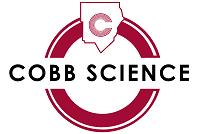                                     Elementary Science Fair RubricProject Title:________________________________________________________________Student Name:_________________________________________   Grade:______________
                                    TOTAL:    _________________________________________                                                           Additional Comments (Please use back if necessary): No EvidenceEvident but IncompleteEvident and CompleteSuperior1. Presented a testable question that could be answered with an experiment.01232. Proposed a hypothesis that gives a testable answer to the question.01233. Evidence of grade-level appropriate background research (*clarification statement: copying and pasting from a source should receive an “Evident but Incomplete” rating. Students should cite the research and summarize in their own words to receive “Evident and Complete” and have more than three sources for a “Superior” rating).01234. Procedures are described in sufficient detail to allow replication by another person.01235. Evidence of a thorough experiment with proper controls (i.e. photos, diagrams, data tables). At least three trials must have been completed to receive a “Superior” rating.01236. The correct equipment was used to collect the data.01237. The data presented is relevant to the testable question.01238. The data is displayed in an age-appropriate graph or table.01239. The data was used to evaluate the hypothesis and answer the question.012310. The student’s conclusion was supported with experimental evidence. (No penalty for inconclusive evidence). 012311. The project is presented in a manner that makes the purpose, procedure, and results clear.012312. The project includes age-appropriate visual components to provide a detailed description of a project.012313. Student displayed creativity in the question, approach, technique, and/or explanation.0123